Frontloading Greece Assignments	Frontloading Greece Quizzes- Scores from 10 quizzes take online and recorded in your word document	Travel Journal-A Trip to Olympia or A Day in Your Life –Living in Athens assignment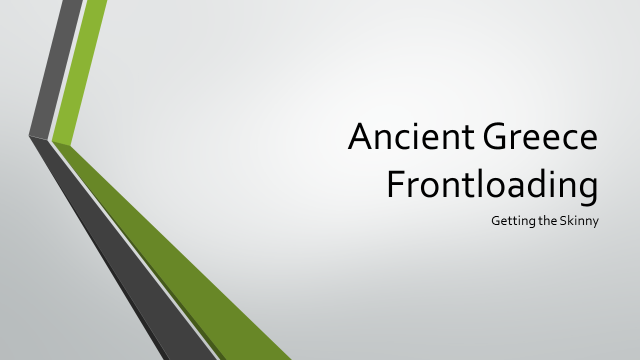 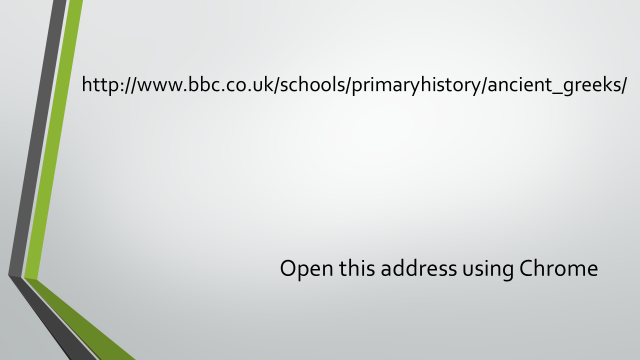 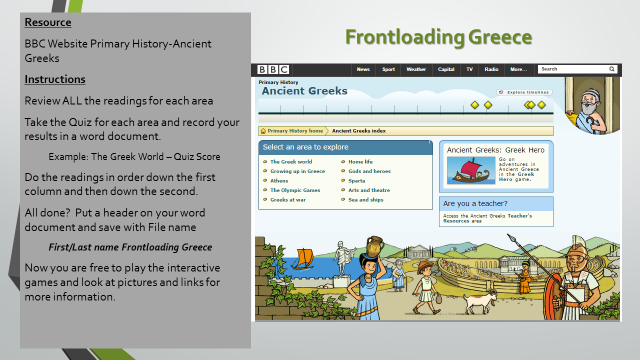 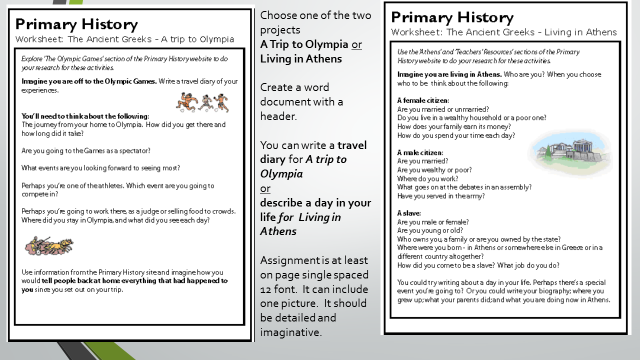 